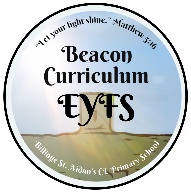         EYFS LONG TERM PLAN - GEOGRAPHYAutumn 1Autumn 2Spring 1Spring 2Summer 1Summer 2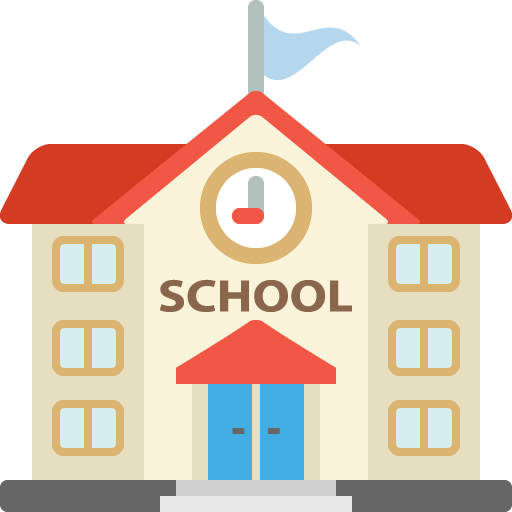 Get to know our school. Where the hall is for assembly, the office, the main entrance, the track etc.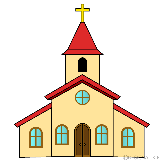 Compare characters from stories.Walk around our community.Look at features of our own community, library, church, memorial etc.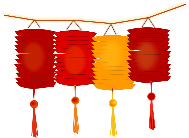 Look at the beliefs and celebrations of people in other countries. Chinese New Year.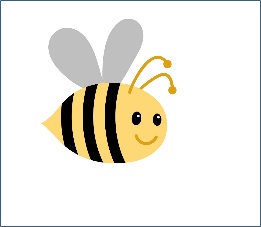 Look at different types of houses. PlantingMini beastsAnimals Weather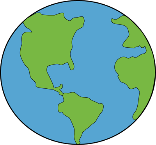 Look at lives in other countries. Outside world.Summer walk.Looking after our planet.Road safety.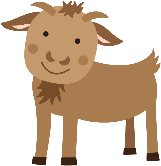 Look at different environments such as City, rural, farm.